                                           Председателю приемной комиссии    ФГБОУ ВО Амурская ГМА Минздрава России,                                     ректору Т.В. Заболотскихот _______________________________________ _________________________________________ _________________________________________ дата рождения_____________________________ СНИЛС__________________________________ ЗАЯВЛЕНИЕна отзыв согласия о зачислении Я, __________________________________________________________________________ ,                                                                      (фамилия, имя, отчество)паспорт  серия_________ номер__________, кем и когда выдан ____________________________________________________________________________________________________код подразделения_________________, зарегистрированный (ая) по адресу: _________________________________________________________________________________________Прошу отозвать ранее поданное заявление о согласии  на зачисление в ФГБОУ ВО Амурская ГМА Минздрава России по основной образовательной программе высшего образования – программе специалитета по очной  форме обучения  по специальности:      31.05.01 Лечебное дело      31.05.02 Педиатрия  (необходимо указать ОДНУ специальность и  отметить )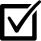 на места в рамках контрольных цифр (бюджетные места)       в пределах особой квоты;       в пределах целевой квоты_________________________________________________;	                (указать заказчика целевого обучения)       на основные места в рамках контрольных цифр. (выбрать ОДНО основание приема и отметить )По причине __________________________________________________________________________________________________________________________________________________________________________________(______________________)________________       (подпись)                                                      (ФИО)                                                  (дата)